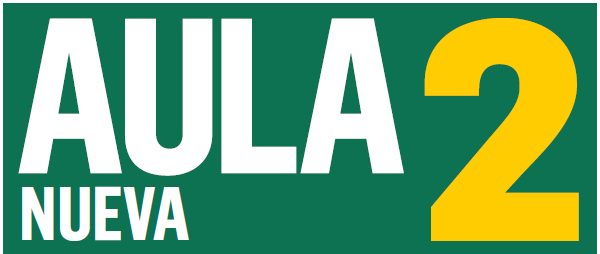 Aula Nueva 2 – Przedmiotowy System Oceniania dla poziomu III.2.0.Ocenianie osiągnięć edukacyjnych ucznia polega na obserwowaniu, rozpoznawaniu i dokumentowaniu przez nauczyciela poziomu postępów w opanowaniu wiadomości i umiejętności, w stosunku do rozpoznanych możliwości ucznia oraz wymagań edukacyjnych wynikających z programu nauczania oraz formułowaniu oceny.Ocenianie ucznia powinno przebiegać zgodnie z zapisami ujętymi w Przedmiotowym Systemie Oceniania (ten podany poniżej jest propozycją wymagań i kryteriów oceny postępów ucznia), zgodnym z obowiązującym w szkole Wewnątrzszkolnym Systemem Oceniania (WSO). W ramach oceniania przedmiotowego nauczyciel rozpoznaje poziom i postępy w opanowaniu przez ucznia wiadomości i umiejętności w stosunku do wymagań edukacyjnych wynikających z wariantu realizowanej podstawy programowej. Ocenianiu podlegają osiągnięcia edukacyjne ucznia tj. stan wiedzy i umiejętności uczniów oraz postępy czynione przez ucznia. O zakresie wymagań edukacyjnych i kryteriach oraz częstotliwości oceniania nauczyciel powinien poinformować uczniów na jednej z pierwszych lekcji. Wymagania edukacyjne są dostosowane do indywidualnych potrzeb rozwojowych i edukacyjnych oraz możliwości psychofizycznych ucznia (m.in. na podstawie orzeczeń i opinii Poradni Psychologiczno-Pedagogicznej). Niezależnie od przyjętego w szkole systemu oceniania (np. punktowy, ocena opisowa, średnia ważona itp.) ocenę roczną należy wyrazić w sześciostopniowej skali od 1 do 6.Wymagania edukacyjne realizowane w podręczniku Aula Nueva 2 i podlegające ocenie:Środki leksykalne:Dane personalneUmiejętnościZainteresowaniaPasjePrzedmioty nauczania, plan lekcjiFormy spędzania wolnego czasuCodzienne czynnościWygląd zewnętrznyCechy charakteruUbrania i ich opisPowitania i pożegnania formalne i nieformalnePrzybory szkolneTradycje i zwyczajeFiesty w krajach hiszpańskojęzycznychArtykuły spożywczeLokale gastronomicznePrzymiotniki opisujące jedzenieZwroty w restauracjiJadłospisyPosiłki i ich przygotowanieSklepyPrzymiotniki opisujące ulicę i dzielnicęAtrakcje turystyczne i zabytkiMiejsca w mieścieŚrodki transportuLiczebniki porządkowePogoda i klimatPory roku i miesiąceKrajobrazRośliny i zwierzętaDyscypliny sportuŚrodki gramatyczne:Czasowniki: poder, dar, prestar, dejar, tenerEstar+gerundio. Czasowniki regularne i nieregularneKonstrukcja: Te importa si …Przyimki: con/sinCzasowniki: traer/ponerWyrażanie: un poco deStopień najwyższy przymiotnikaSpójniki: o/yZaimki w dopełnieniu bliższymForma bezosobowa z “se”Przymiotniki, przysłówki i zaimki w funkcji cuantificadoresWyrażenia przyimkowe do określenia położeniaPrzysłówki aquí, ahí, allíCzasowniki do wskazywania drogi: tomar, continuar, torcer, girar, seguirPeryfraza czasownikowa: ir aCzasowniki do opisywania pogody: hacer, estar, hay, llover, nevarFunkcje językowe:przedstawia siebie i inne osobyopisuje umiejętności i zainteresowaniaopisuje plan lekcjimówi, jak często inne osoby mają jakieś zajęcia szkolnezadaje pytania związane z codzienną rutyną i na nie odpowiadaformułuje pytania typu: kiedy, o której godzinie, jak często, z kim, gdzie, co itp.mówi, co lubi robić w wolnym czasieopisuje swojego idolaczyta i szuka informacji w wiadomości na komunikatorzeopisuje wygląd zewnętrzny i charakter innych osóbopisuje rodzaj, kolor i materiał ubrańwita się i żegna formalnie i nieformalnieopisuje miejsca i osoby ze zdjęćrozmawia na temat gestów używanych przy powitaniach w Polsce i Hiszpaniiopisuje sytuacja przedstawione na zdjęciach, osoby i miejscaopisuje relacje ludzi ze zdjęćprosi o pomoc i pozwoleniedziękuje za okazaną pomocopisuje czynności ze zdjęćkomentuje czynności wykonywane w chwili mówieniaidentyfikuje przybory szkolne i je opisujeprosi o przysługęusprawiedliwia siępodaje wymówkiformułuje prośby i życzeniawyraża prośby w sposób uprzejmy i mniej uprzejmyodpowiada i reaguje w sposób uprzejmy i mniej uprzejmyreaguje w codziennych sytuacjachnawiązuje kontaktynegocjujeopisuje różne fiesty w krajach hiszpańskojęzycznychporównuje fiesty i święta w Polsce i krajach hiszpańskojęzycznychpisze krótki tekst o wybranym święcie w Polsceorganizuje fiestę w klasienazywa różne rodzaje tapas i wymienia ich składnikirozmawia o swoich gustach kulinarnychnazywa różne rodzaje produktów żywnościowychszuka informacji w jadłospisierozróżnia pierwsze dania, drugie dania i deseryprosi o kartę dańzamawia dania w restauracjipyta i ich składnikiprosi o rachunekopisuje produkty żywienioweopisuje smakiwyróżnia rzeczy należące do tej samej kategoriiporównuje, stosując najwyższy stopień przymiotnikaopisuje swoje przyzwyczajenia żywienioweopisuje napoje, które lubikomentuje zasady zdrowego tryby życiakomentuje, czy Polacy się zdrowo odżywiająopisuje niektóre typowe dania krajów hiszpańskojęzycznychopisuje typowe dania polskieopisuje różne typy restauracjiprzedstawia scenki w restauracjiopisuje swoje ulubione danie: pochodzenie, składnikiopisuje składniki typowych dań hiszpańskich i region pochodzeniaczyta wpis na blogukomentuje nawyki żywieniowe Hiszpanówopisuje ulicę i dzielnicęmówi, do jakich miejsc chcą się udać poszczególne osobywymienia miejsca w mieścieopisuje, co można robić w różnych miejscach w mieściemówi, co chciałby robić i zwiedzić w Sewilliopisuje Malagę na podstawie podanych słówkomentuje problemy, jakie ma jego miastoopisuje problemy Malagiwskazuje, co jest, a czego nie ma w danym miejscupyta, gdzie się coś znajduje z mieściewskazuje lokalizacjępyta, czy dane miejsce istnieje i gdzie się znajdujeopisuje położenie zgodnie z planem miastaodpowiada na pytania przechodniówpyta o drogęwyjaśnia, jak dojść do konkretnego miejscawyjaśnia różne środki transportu, które można użyć, aby dojść o wybranego miejscana podstawie planu miasta, wyjaśnia, gdzie znajdują się ciekawe miejsca w jego mieściew grupie projektuje i przedstawia idealną dzielnicę, w której chciałby mieszkaćkomentuje wykresmówi o jakości życia z Pampelunie i swoim mieścieopisuje Pampelunępisze krótki tekst o polskim mieście, gdzie najlepiej się żyjeopisuje plany na weekend, swoje i innych osóbuzasadnia, które miejsce chciałby odwiedzićwybiera zdjęcia zgodnie z usłyszanym tekstemopowiada o planach na przyszłośćopowiada o planach innych osóbnegocjuje z inną osobą plany na weekendproponuje wspólne spędzanie czasuprzyjmuje propozycjeodrzuca propozycjepyta i opisuje pogodęopisuje klimat w różnych miejscach świataopisuje pogodę na wyspach Kanaryjskichopisuje pogodę w różnych porach rokuopisuje swoje plany na wakacjeopisuje różne miejsca w swoim mieścieopisuje ofertę kursu językowego w Hiszpanii, która go interesujeopisuje aktywności, w których chce wziąć udziałprzedstawia swoją ofertę kursu na forum klasymówi, które miejsce na łonie natury chciałby odwiedzić i dlaczegopisze krótki tekst o wybranym parku narodowym w PolsceKryteria oceny w zakresie szkolnych wymagań edukacyjnych: - Ocenę niedostateczną otrzymuje uczeń, który nie spełnia kryteriów oceny dopuszczającej, a deficyty w zakresie wiedzy i umiejętności nie pozwalają na kontynuację nauki na kolejnym etapie nauczania.- Ocenę celującą otrzymuje uczeń, który spełnia wszystkie kryteria oceny bardzo dobrej, a także: aktywnie uczestniczy w lekcjach, angażuje się w prace  projektowe, bierze udział w pozalekcyjnych formach doskonalenia umiejętności i poszerzania wiedzy oraz wykorzystuje techniki samodzielnej pracy.WymaganiaOcenaOcenaOcenaOcenaWymaganiadopuszczającadostatecznadobrabardzo dobraZnajomość środków językowychUczeń posługuje się bardzo ograniczonym zasobem środków językowych (leksykalnych, gramatycznych, ortograficznych oraz fonetycznych), co utrudnia mu realizację poleceń bez pomocy nauczyciela; zna wybrane reguły gramatyczne; w niewielkim stopniu stosuje poznane struktury gramatyczne; popełnia bardzo liczne błędy.Uczeń posługuje się podstawowym zasobem środków językowych (leksykalnych, gramatycznych, ortograficznych oraz fonetycznych), co czasami utrudnia mu realizację poleceń; często popełnia błędy w wymowie i zapisie słów; zna wybrane reguły gramatyczne; z trudnością stosuje poznane struktury gramatyczne; popełnia błędy, które jednak nie zakłócają całkowicie komunikacji.Uczeń posługuje się poznanym zasobem środków językowych (leksykalnych, gramatycznych, ortograficznych oraz fonetycznych), popełniając czasami nieliczne błędy, które nie zakłócają komunikacji. Zna poznane reguły gramatyczne; stosuje poznane struktury gramatyczne.Uczeń bezbłędnie posługuje się poznanym zasobem środków językowych (leksykalnych, gramatycznych, ortograficznych oraz fonetycznych). Zna poznane reguły gramatyczne; stosuje poznane struktury gramatyczne. Komunikacja przebiega bez zakłóceń. Rozumienie wypowiedzi(ustnej i pisemnej)Uczeń ma trudności ze zrozumieniem prostych wypowiedzi ustnych (np. rozmowy, wiadomości, ogłoszenia) artykułowanych wyraźnie, w standardowej odmianie języka oraz prostych wypowiedzi pisemnych (np. e-maile, wiadomości tekstowe, jadłospisy, napisy, ulotki, ogłoszenia, instrukcje, wpisy na forach i blogach). Uczeń rozumie niektóre polecenia nauczyciela; w tekstach słuchanych i czytanych rozumie pojedyncze, podstawowe słowa. Zadania na rozumienie tekstu czytanego i słuchanego sprawiają mu trudność; popełnia bardzo liczne błędy.Uczeń nie ma większej trudności ze zrozumieniem prostych wypowiedzi ustnych (np. rozmowy, wiadomości, ogłoszenia) artykułowanych wyraźnie, w standardowej odmianie języka oraz prostych wypowiedzi pisemnych (np. e-maile, wiadomości tekstowe, jadłospisy, napisy, ulotki, ogłoszenia, instrukcje, wpisy na forach i blogach). Uczeń rozumie polecenia nauczyciela; w tekstach słuchanych i czytanych rozumie podstawowe słowa. Zadania na rozumienie tekstu czytanego i słuchanego nie sprawiają mu trudności; choć czasami popełnia błędy. W przypadku rozumienia wypowiedzi ustnych pomocne okazuje się kilkukrotne wysłuchanie tego samego tekstu. Czasami problematyczne jest znalezienie w tekstach szczegółowych informacji i określenie intencji nadawcy.Uczeń nie ma trudności ze zrozumieniem prostych wypowiedzi ustnych (np. rozmowy, wiadomości, ogłoszenia) artykułowanych wyraźnie, w standardowej odmianie języka oraz prostych wypowiedzi pisemnych (np. e-maile, wiadomości tekstowe, jadłospisy, napisy, ulotki, ogłoszenia, instrukcje, wpisy na forach i blogach). Uczeń rozumie polecenia nauczyciela; w tekstach słuchanych i czytanych rozumie większość słów. Zadania na rozumienie tekstu czytanego i słuchanego nie sprawiają mu trudności. Potrafi określić główną myśl wypowiedzi; intencje nadawcy/autora wypowiedzi; kontekst wypowiedzi (np. czas, miejsce, sytuację, uczestników); jedynie znalezienie w tekstach szczegółowych informacji czasami sprawia mu trudność.Uczeń nie ma trudności ze zrozumieniem prostych wypowiedzi ustnych (np. rozmowy, wiadomości, ogłoszenia) artykułowanych wyraźnie, w standardowej odmianie języka oraz prostych wypowiedzi pisemnych (np. e-maile, wiadomości tekstowe, jadłospisy, napisy, ulotki, ogłoszenia, instrukcje, wpisy na forach i blogach). Uczeń rozumie polecenia nauczyciela; w tekstach słuchanych i czytanych rozumie większość słów. Zadania na rozumienie tekstu czytanego i słuchanego nie sprawiają mu trudności. Potrafi określić główną myśl wypowiedzi; intencje nadawcy/autora wypowiedzi; kontekst wypowiedzi (np. czas, miejsce, sytuację, uczestników) oraz znaleźć w tekście szczegółowe informacje.Tworzenie wypowiedzi(ustnej i pisemnej)Uczeń ma trudności z samodzielnym tworzeniem krótkich, prostych, spójnych i logicznych wypowiedzi ustnych oraz pisemnych (np. prezentacja, opis, wpis na blogu, ogłoszenie, email itp.). Najczęściej są to bardzo proste teksty tworzone według wzoru; popełnia liczne błędy językowe, które w znacznym stopniu wpływają na zrozumienie wypowiedzi.Uczeń samodzielnie tworzy krótkie, proste, mało spójne, kilkuzdaniowe wypowiedzi ustne i pisemne według wzoru (np. prezentacja, opis, wpis na blogu, ogłoszenie, email itp.), stosując mało urozmaicone słownictwo; popełnia błędy językowe, które w pewnym stopniu wpływają na zrozumienie wypowiedzi.Uczeń potrafi samodzielnie w prosty i spójny sposób wypowiedzieć się ustnie i pisemnie (np. prezentacja, opis, wpis na blogu, ogłoszenie, email itp.) na większość poznanych tematów, stosując dość urozmaicone słownictwo i poznane struktury, nieliczne błędy nie mają wpływu na zrozumienie jego wypowiedzi.Uczeń bez problemu samodzielnie wypowiada się na poznane tematy; jego wypowiedzi ustne i pisemne (np. prezentacja, opis, wpis na blogu, ogłoszenie, email itp.) są spójne, wielozdaniowe; używa szerokiego zakresu słownictwa i struktur; stosuje właściwą formę i styl wypowiedzi.Reagowanie(ustne i pisemne)Uczeń z trudem nawiązuje komunikację z powodu słabej znajomości środków językowych i niepoprawnej wymowy. Ma trudności w rozpoczynaniu, prowadzeniu, kończeniu rozmowy oraz jej podtrzymywaniu, a w przypadku trudności w jej przebiegu, z trudnością prosi o wyjaśnienie, powtórzenie, sprecyzowanie. Trudność sprawia mu też uzyskiwanie i przekazywanie informacji. Z pomocą nauczyciela odpowiada na proste pytania i prosi o udzielenie informacji, popełniając błędy, które w znacznym stopniu utrudniają komunikację.Uczeń nawiązuje prostą komunikację, choć ma problemy w podtrzymywaniu rozmowy, w przypadku trudności w jej przebiegu, w prosty sposób prosi o wyjaśnienie, powtórzenie, sprecyzowanie. Trudność czasami sprawia mu też uzyskiwanie i przekazywanie informacji. Potrafi odpowiedzieć na pytania dotyczące jego osoby oraz z niewielką pomocą zadać proste pytanie rozmówcy na poznane tematy, komunikację zakłócają błędy w wymowie, intonacji lub w strukturach gramatycznych.Uczeń nawiązuje komunikację, umie podtrzymać rozmowę, a w przypadku trudności w jej przebiegu, prosi o wyjaśnienie, powtórzenie lub sprecyzowanie. Nie ma trudność w uzyskiwaniu i przekazywaniu informacji, popełnia czasami nieliczne błędy.Uczeń udziela informacji i prosi o informacje związane z poznanymi tematami, popełniając nieliczne błędy językowe, które zwykle nie zakłócają komunikacji; w większości poprawnie reaguje na wypowiedzi rozmówcy, korzystając z poznanego słownictwa i zwrotów.Uczeń nawiązuje komunikację, umie podtrzymać rozmowę, a w przypadku trudności w jej przebiegu, prosi o wyjaśnienie, powtórzenie lub sprecyzowanie. Nie ma trudność w uzyskiwaniu i przekazywaniu informacji.Uczeń bierze aktywny udział w rozmowie; w sposób swobodny udziela informacji i prosi o informacje związane z poznanymi tematami; prawidłowo reaguje na wypowiedzi rozmówcy i korzysta z szerokiego zasobu słownictwa i struktur gramatycznych.